Publicado en Madrid el 05/03/2018 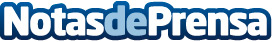 Vanesa Romero, nueva imagen de PorronetLa firma de zapatos apuesta por la actriz alicantina para presentar su nueva colección SS18Datos de contacto:CarlosNota de prensa publicada en: https://www.notasdeprensa.es/vanesa-romero-nueva-imagen-de-porronet_1 Categorias: Nacional Moda Sociedad Consumo http://www.notasdeprensa.es